Ogden City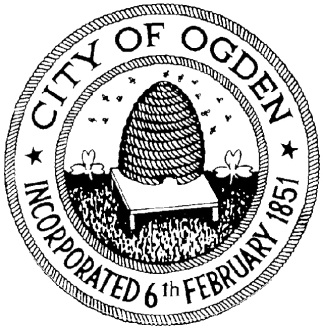 Board of EqualizationJune 2, 2016 at 4:00 p.m.City Council Work RoomMunicipal Building – Third Floor2549 Washington Boulevard, Ogden, Utah 84401Roll Call.  Public Hearing:Downtown Special Assessment.  Receive input regarding the proposed assessment for the Ogden City, Utah Central Special Assessment Area No. 3.Adjournment.~~~~~In compliance with the Americans with Disabilities Act, persons needing auxiliary communicative aids and services for this meeting should contact the Management Services Department at 629-8701 (TDD # 629-8949) or by email: ADACompliance@ci.ogden.ut.us at least 48 hours in advance of the meeting.CERTIFICATE OF POSTINGThe undersigned, duly appointed City Recorder, does hereby certify that the above notice and/or agenda was posted in three public places within the Ogden City Limits on this 27th day of May, 2016.  These public places being: 1) City Recorder’s Office on the 2nd floor of the Municipal Building; 2) 2nd floor foyer of the Municipal Building; and 3) the Weber County Library. A copy was posted to the Utah State Public Notice Website and the Ogden City Website, as well as provided to the Standard-Examiner.		TRACY HANSEN, MMC		OGDEN CITY RECORDERVisit the City Council Meetings page at:  councilmeetings.ogdencity.comOgden City Council Agenda Information Line – 801-629-8159